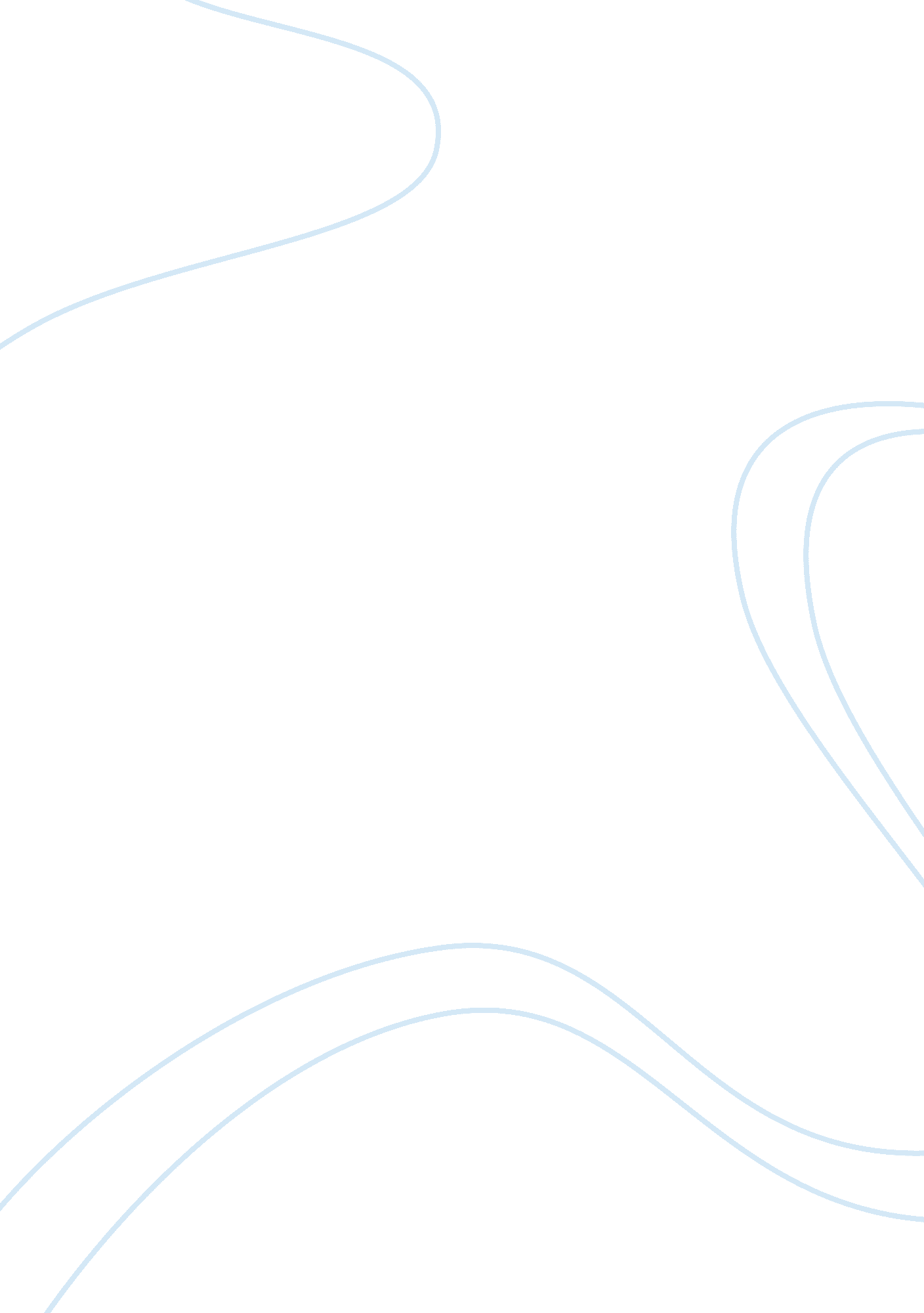 Real life experience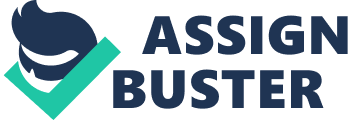 Questions are related to real life experiences as a consumer receiving health care services, changes you have seen or experienced over time Whatdoes health care mean to you 
Healthcare can be described as the prevention, treatment, and management of illness and the preservation of mental and physical well-being through the services offered by the medical and allied health professions. 
2. Are you currently employed in a health care delivery setting If no, explain your interest in health care delivery in the United States 
No. I am not currently employed in any healthcare delivery settings. My interest in the healthcare delivery system is that of a consumer; being on the receiving end of the system means that I am greatly affected by the efficiency of healthcare delivery in the United States. 
3. Do you feel health care is your right or your privilege Explain 
Quality healthcare should be the right of every citizen and not a privilege restricted to some, because people's lives, their livelihoods, and their ability to contribute effectively to the growth and development of the society are all undermined if they are not healthy. 
4. Are you aware of new legislation and /or policies impacting health care services Explain 
Recent Healthcare policies are geared towards making healthcare insurance affordable for the greater number of Americans e. g. by increasing coverage to involve every American. 
5. How often do you access health care 
a. Seldom, annually, every six months, almost monthly weekly or more often. Explain your answer 
Seldom. Since I don't suffer any chronic condition that requires continuous care 
6. Are you able to see your physician promptly Explain 
There are often certain bureaucratic delays, but essentially, I averagely get to see a physician promptly. 
7. Do you have delays in seeing any specialists Explain 
Not that I can think of. 
8. Have you notice any changes in the way health care services are delivered in the US Explain 
There doesn't seem to be any significant or noticeable change in the healthcare delivery system of the United States. 
9. Are you experiencing increased costs to you for health care services (Increased co-pays, medication, etc.). Explain 
The most increasing cost with healthcare costs that I have experienced have to do with medications, especially prescription drugs. 
10. Is your health benefits coverage similar to what it was five years ago Explain 
In the most part, my health benefits coverage in the last five years have not changed considerable, except for some slight improvements in the requirements for coverage. 
11. Do you feel confident with the competency and skill of health care professionals delivering health care services If no, explain why you do not feel confident in the health care services they deliver 
a. Physicians y/n - Yes 
b. Nurses y/n - Yes 
c. Other Allied Health y/nNo. I think some allied health professionals tend to always extend their boundaries, seeking to take the position of physicians under some situations. 
12. If you could change one aspect of health care in the US, what would that be Explain 
It would definitely be the lack of subsidy for expensive prescription drugs. 
14. How do you see technology impacting healthcare in the future Explain 
Technology has always had great impacts on the provision of healthcare; future technological advancements would further increase the efficiency and availability of healthcare delivery. 
15. What you want to learn from health care courses 
I would want to be more health conscious, to learn what constitutes health risks and what does not and when and where to look for medical help and to be better informed about health matters, generally. 